Учитель – дефектолог: Коткова В.Р.Рекомендации учителя - дефектолога родителям к проведению коррекционно – развивающих занятий с детьми 4-5 лет в домашних условиях.Рекомендации по проведению занятийВсе занятия должны строиться по правилам игры, так как в противном случае вы можете натолкнуться на упорное нежелание ребёнка заниматься.Длительность занятия без перерыва должна быть не больше 15-20 минут.Лучше время для занятий - после завтрака и после дневного сна.Не заставляйте ребёнка заниматься, если он плохо себя чувствует.Отведите специальное место для проведения занятий, где ребёнку ничего не сможет помешать.Объясняя ребёнку что-то, используйте наглядный материал.Не употребляйте слово «неправильно», поддерживайте все начинания малыша, хвалите даже за незначительные успехи.Тема недели: «Мы дружные ребята»Игра «Где чья игрушка?» Цель: продолжать учить соотносить цифру и количество предметов.Покажи стрелкой, где, чья игрушка. Цифры обозначают количество колес у игрушки. Чья машина? ( Каркуши, потому что у нее цифра 4) Чей велосипед? ( Хрюши, потому что у него цифра 3) Чей самокат? (Степаши, потому что у него цифра 2) 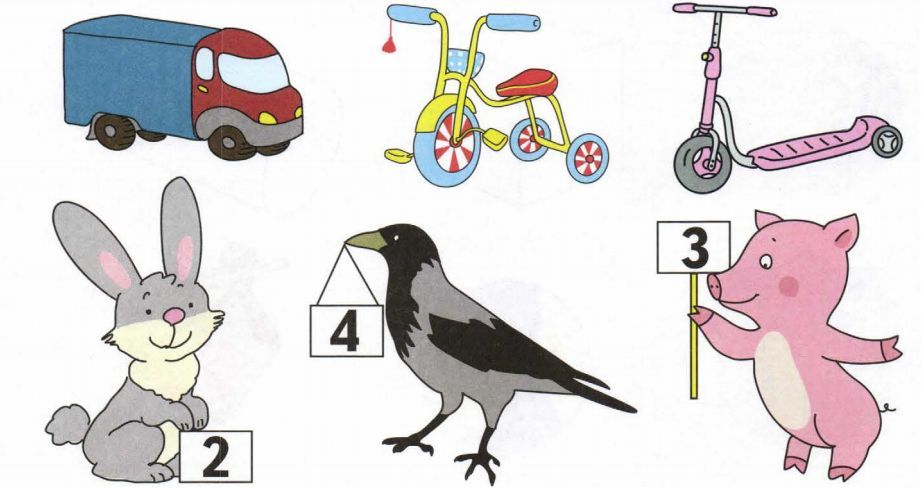 Игра «Загадка и отгадка»Цель: продолжать учить отгадывать математические загадки, развивать зрительное внимание. Загадайте загадку:Один стоит, как часовой,Другой лежит – трава под головой. А три на солнечной опушкеИграют в прятки – Ушки на макушке. Пересчитать сумейтеВсю заячью семейку. Раскрась столько кружков, сколько зайчиков на картинке. Сколько кружков закрасили и почему?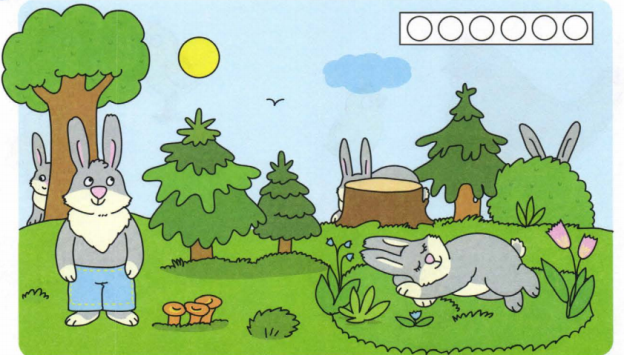 Игра «Слева, справа».Цель: продолжать учить обозначать словами положение предмета относительно себя, развивать зрительное внимание. Раскрась предметы, которые Чебурашка видит слева, и обведи те, которые он видит справа. Какие предметы раскрасили и почему?   (Елку, лису и деревья, потому что слева) Какие предметы обвели и почему?  (Цветок и зайку, потому что справа) 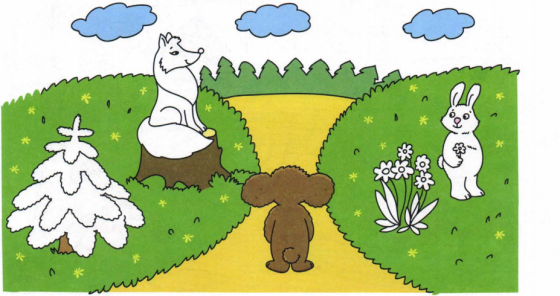 Игра «Посмотри и сравни»Цель: продолжать развивать умение сравнивать предметы, устанавливать их различие и сходство, развивать зрительное внимание.Прочитайте стихотворение:Из самых дальних жарких странПриплыл отважный капитанИ мне привез тигренка,Тигриного ребенка.                                   И. МихайловаЗакрась столько кружков, сколько видишь отличий между тигрятами. 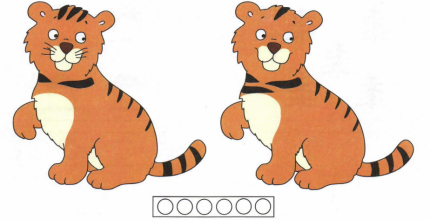 Игра «Нелепицы»Цель: развить речь, внимание, мышление.Ход игры: взрослый  предлагает ребенку рисунки, в которых содержатся какие-нибудь противоречия, несообразности, нарушения в поведении персонажей, просит ребенка найти ошибки и неточности и объяснить свой ответ. Предлагается ответить, как бывает на самом деле.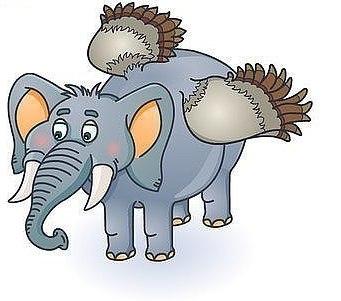 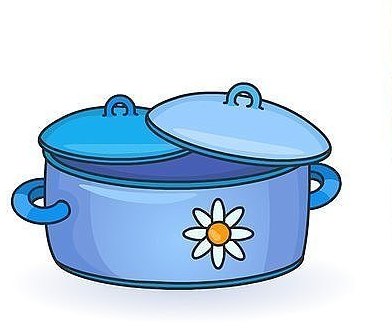 